«ЗАТВЕРДЖЕНО»Рішенням Уповноваженої особивід 31.08.2022 № 131.1________________/ Кирилюк А.ОГОЛОШЕННЯ ПРО ПРОВЕДЕННЯ СПРОЩЕНОЇ ЗАКУПІВЛІПоточний ремонт електрощитової житлового будинку № 14-А на вул. Гната Юри у Святошинському районі м. Києва (ДК 021:2015 – 45310000-3 – Електромонтажні роботи)Додаток № 1Вимоги до учасниківПоточний ремонт електрощитової житлового будинку № 14-А на вул. Гната Юри у Святошинському районі м. Києва (ДК 021:2015 – 45310000-3 – Електромонтажні роботи)Учасник до кінця терміну прийняття пропозицій надає у складі пропозиції сканкопії наступних документів:Копію(ї) документа(ів), що підтверджує(ють) повноваження посадової особи або представника учасника спрощеної закупівлі щодо підпису документів пропозиції та договору за результатами здійснення закупівлі (виписка з протоколу засновників, наказ про призначення, довіреність, доручення або інший документ, що підтверджує повноваження посадової особи учасника на підписання документів).Копію статуту або іншого установчого документа (всі сторінки) в останній редакції (якщо учасник закупівлі є юридичною особою).Довідку з інформацією про те, що учасник здійснює діяльність згідно з положеннями його статуту (якщо учасник закупівлі є юридичною особою та здійснює діяльність відповідно до статуту). Довідка повинна містити посилання на відповідний розділ (пункт, абзац тощо) статуту, в якому зазначається такий вид діяльності, що відповідає предмету закупівлі.Копію витягу з реєстру платників ПДВ (якщо учасник є платником ПДВ) або платників єдиного податку (якщо учасник є платником єдиного податку), із зазначенням місцезнаходження/податкової адреси суб’єкта господарювання в межах міста Києва.Довідку з обслуговуючого банку про наявність в учасника відкритого(их) поточного(их) розрахункового(их) рахунку(ів), датовану не більше місячної давнини відносно кінцевого строку подання пропозицій.Довідку, що містить інформацію про відповідне обладнання та матеріально-технічну базу, які необхідні для виконання умов договору, із зазначенням адреси їх фактичного розташування.Довідку, що містить інформацію про перелік матеріальних ресурсів, які будуть використані у процесі виконання поточного ремонту, з обов’язковим посиланням на постачальників та наданням копій документів, що підтверджують якість матеріальних ресурсів (сертифікат відповідності, паспорт якості виробника або інший документ на підтвердження якості). До довідки додаються копії документів, що свідчать про наявність в учасника матеріальних ресурсів, зазначених у довідці (видаткові накладні, товарні чеки, чинні договори поставки зазначених у довідці матеріальних ресурсів тощо).Довідку. що містить інформацію про наявність інженерно-технічних працівників та інших спеціалістів, які братимуть участь у наданні послуг з поточного ремонту, з зазначенням їхньої кваліфікації та досвіду. На кожного з зазначених у довідці працівників учасником надаються документи, що підтверджують їх кваліфікацію, а також документи, що підтверджують наявність трудових відносин між учасником та працівниками.Довідку, що містить інформацію про наявність досвіду виконання аналогічного(их) за предметом закупівлі договору(ів) із зазначенням найменування, адреси, контактної особи та телефона замовника (замовників), а також номера та дати укладеного(их) договору(ів). До довідки додаються копії всіх зазначених у ній договорів (всі сторінки, в тому числі – додатки, що є їх невід’ємними частинами).Копії документів, складених відповідно до законодавства України, якими підтверджується виконання та прийняття наданих послуг у повному обсязі за аналогічним(и) договором(ами).Довідку, що містить інформацію про необхідні технічні, якісні та кількісні характеристики предмета закупівлі (відповідно до Додатку№ 2).Гарантійний лист, що засвідчує зобов’язання учасника надати послуги у повному обсязі за ціною, запропонованою у ціновій пропозиції.Лист-згоду про готовність надати послуги без авансового платежу.Лист-згоду щодо відстрочки розрахунку за надані послуги до 365 днів.Лист-згоду на обробку, використання, поширення та доступ до персональних даних (складається та підписується особисто посадовою особою або представником учасника спрощеної закупівлі, уповноваженого на підпис документів пропозиції та договору за результатами здійснення закупівлі).Гарантійний лист наступного змісту:«Даним листом підтверджуємо, що зазначити найменування учасника не перебуває під дією спеціальних економічних та інших обмежувальних заходів, передбачених Законом України «Про санкції», чи спеціальних санкцій за порушення законодавства про зовнішньоекономічну діяльність, а також будь-яких інших обставин та заходів нормативного, адміністративного чи іншого характеру, що перешкоджають укладенню та/або виконанню договору про закупівлю.»Лист-згоду з проектом Договору (відповідно до Додатку № 3).Примітка: У разі якщо Учасник відповідно до норм чинного законодавства або Учасник-нерезидент відповідно до норм чинного законодавства країни реєстрації не зобов’язаний складати якийсь із вказаних документів, то такий Учасник надає лист-роз’яснення в довільній формі за власноручним підписом уповноваженої особи учасника та завірений печаткою (у разі наявності), в якому зазначає законодавчі підстави ненадання вищезазначених документів.У випадку ненадання/надання не в повному обсязі сканкопій зазначених документів до кінця терміну прийому пропозицій, замовник залишає за собою право відхилити пропозицію учасника, як таку, що не відповідає вимогам замовника.Додаток № 2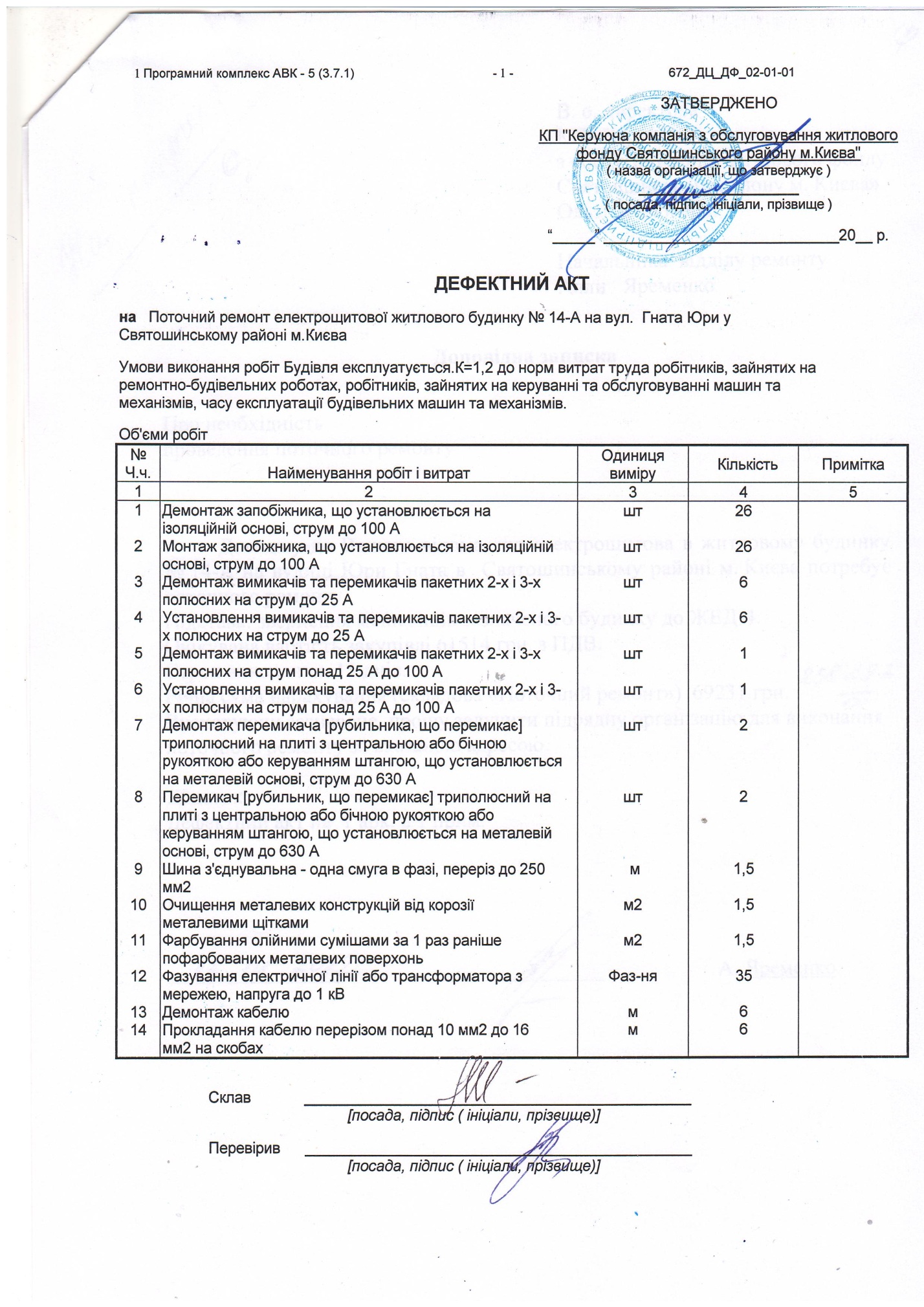 Додаток № 3Проект договорум. Київ                                                                                                                                                  ________2022 р.Комунальне підприємство «Керуюча компанія з обслуговування житлового фонду Святошинського району м. Києва» в подальшому іменується «Замовник» в особі в.о. директора Козюберди О.М., що діє на підставі статуту, з однієї сторони, тa _________________________________________, що має статус ___________________________________, в подальшому іменується «Виконавець» в особі _________________________, що діє на підставі __________, з другої сторони, які у подальшому при спільному згадуванні іменуються «Сторони», а кожний окремо – «Сторона», уклали даний договір (надалі – Договір) про нижченаведене:ПРЕДМЕТ ДОГОВОРУЗамовник доручає та гарантує оплату, а Виконавець бере на себе зобов’язання з виконання усіх передбачених у замовленні послуг з поточного ремонту електрощитової житлового будинку № 14-А на вул. Гната Юри у Святошинському районі м. Києва (ДК 021:2015 – 45310000-3 – Електромонтажні роботи) відповідно до обсягів, наведених в проектно-кошторисній документації, яка є невід’ємною частиною Договору.Виконавець зобов’язується надати послуги з відповідно до умов Договору з використанням власних матеріалів.На всі види наданих послуг Виконавцем встановлено гарантійний термін один рік.ЦІНА ДОГОВОРУЗагальна ціна наданих послуг за Договором складає _________________ грн., у тому числі ПДВ _________________ грн.Вартість наданих послуг визначається згідно з ДСТУ Б Д.1.1-1-2013.УМОВИ НАДАННЯ ПОСЛУГВиконавець надає послуги відповідно до проектно-кошторисної документації, будівельних норм та правил.Замовник здійснює контроль і технічний нагляд за відповідністю якості, обсягів і вартості наданих послуг державним стандартам і технічним нормам проектно-кошторисної документації, матеріалів, конструкцій і виробів.Замовник має право вносити зміни і доповнення до проектно-кошторисної документації щодо складу і обсягу послуг відповідно до своїх нагальних потреб та об’єктивних обставин, погодивши свої рішення з Виконавцем.При необхідності, для надання послуг Виконавець, за згодою Замовника, залучає третіх осіб. Усі види послуг, які доручатимуться для виконання третім особам, оплачуються Виконавцем.Виконавець зобов’язується надати послуги протягом 15 календарних днів з дати підписання Договору.Термін надання послуг може бути перенесено за згодою сторін за умови несприятливих погодних умов, про що має бути складено додаткову угоду.Датою закінчення надання послуг вважається дата підписання Замовником Акту надання послуг.Відповідальність за дотримання термінів та якості наданих послуг несе Виконавець.ПОРЯДОК РОЗРАХУНКІВДоговір укладається під гарантію Замовника, який гарантує фінансування надання послуг, передбачених Договором.Замовник здійснює платежі за надані послуги на підставі акту (форма КБ-2в) та довідки (форма КБ-3) протягом 365 календарних днів після їх підписання уповноваженими представниками сторін. Акт наданих послуг готує Виконавець і передає на підписання Замовнику. Уповноважений представник Замовника перевіряє якість фактично наданих послуг і за відсутності претензій підписує Акт протягом 3-х днів з моменту його отримання.Розрахунки проводяться у безготівковій формі у гривнях, за рахунок коштів Замовника.Послуги, надані з порушенням будівельних або інших норм, не оплачуються до повного усунення Виконавцем недоліків. При виявленні недоліків наданих послуг, Замовник разом із Виконавцем складають відповідний Акт.ПРАВА ТА ОБОВ’ЯЗКИ СТОРІНВиконавець зобов’язаний:надати передбачені договором послуги відповідно до проектно-кошторисної документації та здати у встановленому порядку Замовнику;не пізніше 3 робочих днів з дати підписання Договору приступити до виконання поточного ремонту або надати Замовнику письмове обґрунтування неможливості приступити до виконання поточного ремонту в зазначений строк;забезпечити на період надання послуг на об’єкті необхідні протипожежні заходи та заходи додержання вимог техніки безпеки і охорони навколишнього середовища, а також систематичне, а після завершення надання послуг – остаточне прибирання відходів та будівельного сміття;здійснювати оплату за спожиту електроенергію та воду під час надання послуг відповідно до показань лічильників та згідно з чинними тарифами на підставі відповідних актів;на вимогу надавати Замовнику документи, що підтверджують якість матеріалів, які використовуються;забезпечити зберігання, складування необхідних матеріалів, конструкцій, устаткування, комплектуючих виробів у період надання послуг за Договором та нести ризик їх випадкової втрати і пошкодження до моменту здавання об’єкту в експлуатацію, використовувати матеріали, гарантійний строк яких не минув;забезпечити надання послуг за Договором з дотриманням будівельних норм і правил, що діють в Україні;своєчасно усувати недоліки у наданні послуг, допущені з його вини;у разі виявленого контролюючими органами завищення обсягів і вартості наданих послуг, повернути Замовнику кошти в обсязі, еквівалентному порушенню;Виконавець має право:отримати плату за надані послуги в порядку та на умовах, визначених Договором.Замовник зобов’язаний:забезпечити прийняття від Виконавця наданих послуг у порядку, передбаченому чинним Законодавством;забезпечити проведення контролю та технагляду за наданням послуг;для оплати наданих послуг за Договором забезпечити своєчасне перерахування коштів на розрахунковий рахунок Виконавця;сплатити вартість наданих послуг у порядку та в обсягах, передбачених розділами 2 та 4 Договору.Замовник має право:здійснювати у будь-який час технічний нагляд і контроль за ходом і якістю послуг, що надаються Виконавцем, дотриманням термінів їх виконання;відмовитись повністю (розірвати договір) або частково від послуг Виконавця, попередивши його не менш, як за 10 робочих днів.ПОРЯДОК ЗДАЧІ-ПРИЙМАННЯ НАДАНИХ ПОСЛУГ6.1.	Послуги вважаються наданими після підписання Замовником та Виконавцем Акту наданих послуг за формою КБ-2в та довідки за формою КБ-3.6.2.	Після закінчення надання послуг Виконавець зобов'язаний повідомити Замовника про готовність об'єкту до здачі.6.3.	Якщо під час здачі-приймання наданих послуг, або впродовж гарантійного терміну з боку Замовника виникають претензії щодо якості та/або повноти надання Виконавцем послуг, Виконавець зобов’язаний невідкладно усунути недоліки за власний рахунок.6.4.	Датою виконання зобов'язання по наданим послугам є дата підписання Замовником актів наданих послуг.ГАРАНТІЇГарантійний термін за Договором становить один рік з моменту підписання актів форми КБ-2в та введення об’єкту в експлуатацію.Виконавець гарантує усунення виявлених недоліків в наданні послуг за власний рахунок протягом 10 днів з моменту виявлення.Виконавець гарантує якість наданих послуг. Він гарантує, що матеріали, які ним використовуються для виконання умов Договору, відповідають сертифікатам якості фірм-виробників.ФОРС-МАЖОРНІ ОБСТАВИНИЖодна зі сторін не несе відповідальності перед іншою стороною за невиконання зобов'язань, обумовлених обставинами, що виникли поза волею і бажанням Сторін і які не можна було передбачити або запобігти, включаючи об'явлену або фактичну війну, епідемії, блокаду, ембарго, землетруси, повені, пожежі та інші стихійні лиха. Наявність обставин непереборної сили повинно підтверджуватися відповідною довідкою Торгово- промислової палати України.Якщо обставини непереборної сили діють протягом трьох послідовних місяців і не виявляють ознак закінчення, цей Договір може бути розірваний Сторонами шляхом направлення повідомлення одна одній.ВИРІШЕННЯ СПОРІВУсі спори, що виникають при виконанні Договору, вирішуються Сторонами шляхом переговорів та прийняття відповідних рішень.При неможливості досягнути згоди шляхом переговорів, спори між Сторонами вирішуються згідно з чинним законодавством України.ВІДПОВІДАЛЬНІСТЬ СТОРІНСторони несуть відповідальність згідно з діючим законодавством України за невиконання або неналежне виконання зобов'язань за Договором.За порушення термінів виконання зобов’язань по Договору Виконавець сплачує Замовнику пеню в розмірі подвійної облікової ставки НБУ від вартості ненаданих послуг за кожний день прострочення.Виконавець несе відповідальність за шкоду завдану з його вини третім особам в процесі надання послуг за цим договором. У випадку заподіяння такої шкоди, відшкодовує її потерпілій особі в повному обсязі за свій рахунок.ЗМІНА УМОВ ДОГОВОРУДоговір про закупівлю укладається відповідно до норм Цивільного та Господарського кодексів України з урахуванням особливостей, визначених Законом України «Про публічні закупівлі».Умови договору про закупівлю не повинні відрізнятися від змісту пропозиції переможця спрощеної закупівлі, крім випадків визначення грошового еквівалента зобов’язання в іноземній валюті та/або випадків перерахунку ціни за результатами електронного аукціону в бік зменшення ціни пропозиції учасника без зменшення обсягів закупівлі.Будь-які зміни та доповнення до Договору, в тому числі щодо коригування його вартості виключно у сторону зменшення, вважаються дійсними, якщо вони здійснені у письмовому вигляді та підписані уповноваженими на це представниками Сторін, виключно у порядку та на умовах передбачених цим договором та чинним законодавством України.Істотні умови договору про закупівлю не можуть змінюватися після його підписання до виконання зобов’язань сторонами в повному обсязі, крім випадків:зменшення обсягів закупівлі, зокрема з урахуванням фактичного обсягу видатків Замовника;покращення якості предмета закупівлі, за умови що таке покращення не призведе до збільшення суми, визначеної в договорі про закупівлю;продовження строку дії договору про закупівлю та строку виконання зобов’язань щодо надання послуг у разі виникнення документально підтверджених об’єктивних обставин, що спричинили таке продовження, у тому числі обставин непереборної сили, затримки фінансування витрат Замовника, за умови що такі зміни не призведуть до збільшення суми, визначеної в договорі про закупівлю;погодження зміни ціни в договорі про закупівлю в бік зменшення (без зміни кількості (обсягу) та якості послуг);зміни ціни в договорі про закупівлю у зв’язку зі зміною ставок податків і зборів та/або зміною умов щодо надання пільг з оподаткування – пропорційно до зміни таких ставок та/або пільг з оподаткування;зміни встановленого згідно із законодавством органами державної статистики індексу споживчих цін, зміни курсу іноземної валюти, зміни біржових котирувань або показників Platts, ARGUS регульованих цін (тарифів) і нормативів, що застосовуються в договорі про закупівлю, у разі встановлення в договорі про закупівлю порядку зміни ціни.АНТКОРУПЦІЙНЕ ЗАСТЕРЕЖЕННЯСторони Договору зобов’язуються дотримуватися і забезпечити дотримання вимог антикорупційного законодавства їх учасниками (засновниками), керівниками та іншими працівниками, а також особами, які діють від їх імені, та не вживати ніяких дій, які можуть порушити норми антикорупційного законодавства, у зв’язку з виконанням своїх прав або зобов’язань за Договором.Порушення однією зі Сторін будь-якої з вимог антикорупційного законодавства розцінюється як істотне порушення умов Договору, що надає право іншій стороні на дострокове розірвання Договору, шляхом надсилання письмового повідомлення. Сторони зобов’язуються не вимагати відшкодування збитків, які були заподіяні таким розірванням Договору.ПРИКІНЦЕВІ ПОЛОЖЕННЯДоговір набирає чинності з моменту його підписання та діє до 31.12.2022  року.Усі доповнення та зміни до Договору оформлюються Додатковими угодами до нього та набирають чинності з моменту їх підписання представниками Сторін.Жодна зі Сторін не має права передавати права та обов’язки по Договору третій стороні без отримання письмової згоди учасників Договору.Договір складено в двох примірниках, які мають однакову юридичну силу, по одному для кожної зі Сторін.Договір може бути розірваний у випадку припинення діяльності, ліквідації однієї із Сторін або з інших підстав, передбачених чинним законодавством та Договором.Договір вважається достроково розірваним за умови взаємної згоди Сторін, про що складається відповідна Додаткова угода.Дострокове розірвання Договору не звільняє Сторони від відповідальності за його порушення, яке мало місце під час дії Договору.РЕКВІЗИТИ ТА ПІДПИСИ СТОРІНДодаток № 3 обов’язково подається учасником з власноручним підписом уповноваженої посадової особи учасника спрощеної закупівлі, а також з відбитком печатки (подається без відбитку печатки у разі, якщо учасник здійснює діяльність без печатки згідно з чинним законодавством). 1.Замовник:Замовник:Замовник:1.1.Найменування:Комунальне підприємство "Керуюча компанія з обслуговування житлового фонду Святошинського району м. Києва"Комунальне підприємство "Керуюча компанія з обслуговування житлового фонду Святошинського району м. Києва"1.2.Код за ЄДРПОУ:39607507396075071.3.Місцезнаходження03182, м. Київ, вул. Симиренка, 1703182, м. Київ, вул. Симиренка, 171.4.Уповноважена особаКирилюк Альона Леонідівна, помічник директора, 03182, м. Київ, вул. Симиренка, 17, (044) 454-16-90, e-mail: kk_svyatoshin@ukr.netКирилюк Альона Леонідівна, помічник директора, 03182, м. Київ, вул. Симиренка, 17, (044) 454-16-90, e-mail: kk_svyatoshin@ukr.net2.Очікувана вартість послуг61 514.00 грн. з ПДВ61 514.00 грн. з ПДВ3.Інформація про предмет закупівлі:Інформація про предмет закупівлі:Інформація про предмет закупівлі:3.1.Найменування предмета закупівлі:Поточний ремонт електрощитової житлового будинку № 14-А на вул. Гната Юри у Святошинському районі м. Києва (ДК 021:2015 – 45310000-3 – Електромонтажні роботи)Поточний ремонт електрощитової житлового будинку № 14-А на вул. Гната Юри у Святошинському районі м. Києва (ДК 021:2015 – 45310000-3 – Електромонтажні роботи)3.2.Місце надання послугм. Київ, Святошинський район, вул. Гната Юри, 14-Ам. Київ, Святошинський район, вул. Гната Юри, 14-А3.3.Строк надання послугПротягом 15 календарних днів з дати укладення договору.Протягом 15 календарних днів з дати укладення договору.3.4.Умови оплати:Протягом 365 календарних днів з дня надання послуг.Протягом 365 календарних днів з дня надання послуг.3.5.Технічні та якісні вимоги до предмета закупівліВідповідно до Додатку № 2Відповідно до Додатку № 24.Порядок унесення змін та надання роз’яснень до умов спрощеної закупівліПорядок унесення змін та надання роз’яснень до умов спрощеної закупівліПорядок унесення змін та надання роз’яснень до умов спрощеної закупівлі4.1.Процедура надання роз’ясненьУ період уточнення інформації учасники мають право звернутися до замовника через електронну систему закупівель за роз’ясненням щодо інформації, зазначеної в оголошенні про проведення спрощеної закупівлі, щодо вимог до предмета закупівлі та/або звернутися до замовника з вимогою щодо усунення порушення під час проведення спрощеної закупівлі.Усі звернення за роз’ясненнями, звернення з вимогою щодо усунення порушення автоматично оприлюднюються в електронній системі закупівель без ідентифікації особи, яка звернулася до замовника.Замовник протягом одного робочого дня з дня їх оприлюднення надає роз’яснення на звернення учасників, які оприлюднюються в електронній системі закупівель, та/або вносить зміни до оголошення про проведення спрощеної закупівлі, та/або вимог до предмета закупівлі.У період уточнення інформації учасники мають право звернутися до замовника через електронну систему закупівель за роз’ясненням щодо інформації, зазначеної в оголошенні про проведення спрощеної закупівлі, щодо вимог до предмета закупівлі та/або звернутися до замовника з вимогою щодо усунення порушення під час проведення спрощеної закупівлі.Усі звернення за роз’ясненнями, звернення з вимогою щодо усунення порушення автоматично оприлюднюються в електронній системі закупівель без ідентифікації особи, яка звернулася до замовника.Замовник протягом одного робочого дня з дня їх оприлюднення надає роз’яснення на звернення учасників, які оприлюднюються в електронній системі закупівель, та/або вносить зміни до оголошення про проведення спрощеної закупівлі, та/або вимог до предмета закупівлі.4.2.Унесення змін до оголошення про проведення спрощеної закупівліУ разі внесення змін до оголошення про проведення спрощеної закупівлі строк для подання пропозицій продовжується замовником в електронній системі закупівель не менше ніж на два робочі дні.Замовник має право з власної ініціативи внести зміни до оголошення про проведення спрощеної закупівлі та/або вимог до предмета закупівлі, але до початку строку подання пропозицій. Зміни, що вносяться замовником, розміщуються та відображаються в електронній системі закупівель у вигляді нової редакції документів.У разі внесення змін до оголошення про проведення спрощеної закупівлі строк для подання пропозицій продовжується замовником в електронній системі закупівель не менше ніж на два робочі дні.Замовник має право з власної ініціативи внести зміни до оголошення про проведення спрощеної закупівлі та/або вимог до предмета закупівлі, але до початку строку подання пропозицій. Зміни, що вносяться замовником, розміщуються та відображаються в електронній системі закупівель у вигляді нової редакції документів.5.Інструкція з підготовки пропозиціїІнструкція з підготовки пропозиціїІнструкція з підготовки пропозиції5.1.Зміст і спосіб подання пропозиціїПропозиції подаються учасниками після закінчення строку періоду уточнення інформації, зазначеної замовником в оголошенні про проведення спрощеної закупівлі, в електронному вигляді шляхом заповнення електронних форм з окремими полями, де зазначається інформація про ціну та інші критерії оцінки (у разі їх встановлення замовником), шляхом завантаження необхідних документів через електронну систему закупівель, що підтверджують відповідність вимогам, визначеним замовником.Електронна система закупівель автоматично формує та надсилає повідомлення учаснику про отримання його пропозиції із зазначенням дати та часу.Кожен учасник має право подати лише одну пропозицію, у тому числі до визначеної в оголошенні про проведення спрощеної закупівлі частини предмета закупівлі (лота).Пропозиції учасників, подані після закінчення строку їх подання, електронною системою закупівель не приймаються.Пропозиція учасника повинна містити підтвердження надання учасником забезпечення пропозиції, якщо таке забезпечення передбачено оголошенням про проведення спрощеної закупівлі.Учасник має право внести зміни або відкликати свою пропозицію до закінчення строку її подання без втрати свого забезпечення пропозиції.Такі зміни або заява про відкликання пропозиції враховуються, якщо вони отримані електронною системою закупівель до закінчення строку подання пропозицій.Пропозиції подаються учасниками після закінчення строку періоду уточнення інформації, зазначеної замовником в оголошенні про проведення спрощеної закупівлі, в електронному вигляді шляхом заповнення електронних форм з окремими полями, де зазначається інформація про ціну та інші критерії оцінки (у разі їх встановлення замовником), шляхом завантаження необхідних документів через електронну систему закупівель, що підтверджують відповідність вимогам, визначеним замовником.Електронна система закупівель автоматично формує та надсилає повідомлення учаснику про отримання його пропозиції із зазначенням дати та часу.Кожен учасник має право подати лише одну пропозицію, у тому числі до визначеної в оголошенні про проведення спрощеної закупівлі частини предмета закупівлі (лота).Пропозиції учасників, подані після закінчення строку їх подання, електронною системою закупівель не приймаються.Пропозиція учасника повинна містити підтвердження надання учасником забезпечення пропозиції, якщо таке забезпечення передбачено оголошенням про проведення спрощеної закупівлі.Учасник має право внести зміни або відкликати свою пропозицію до закінчення строку її подання без втрати свого забезпечення пропозиції.Такі зміни або заява про відкликання пропозиції враховуються, якщо вони отримані електронною системою закупівель до закінчення строку подання пропозицій.5.2.Вимоги до учасниківЗазначено у вимогах до учасників (Додаток № 2)Зазначено у вимогах до учасників (Додаток № 2)6.Подання та розкриття пропозиційПодання та розкриття пропозиційПодання та розкриття пропозицій6.1.Дата та час закінчення періоду уточнення інформації06-09-2022, 09:0006-09-2022, 09:006.2.Дата та час початку подання пропозиції06-09-2022, 09:0106-09-2022, 09:016.3.Дата та час закінчення подання пропозиції09-09-2022, 19:0009-09-2022, 19:006.4.Крок пониження ціни під час електронного аукціону3%3%7.Оцінка пропозиційОцінка пропозиційОцінка пропозицій7.1.Перелік критеріїв та методики оцінки пропозиціїЄдиним критерієм оцінки пропозицій є ціна. Оцінка пропозицій проводиться автоматично електронною системою закупівель шляхом застосування електронного аукціону.Єдиним критерієм оцінки пропозицій є ціна. Оцінка пропозицій проводиться автоматично електронною системою закупівель шляхом застосування електронного аукціону.7.2.Дискваліфікація учасниківЗамовник відхиляє пропозицію в разі, якщо:пропозиція учасника не відповідає умовам, визначеним в оголошенні про проведення спрощеної закупівлі, та вимогам до предмета закупівлі;учасник не надав забезпечення пропозиції, якщо таке забезпечення вимагалося замовником;учасник, який визначений переможцем спрощеної закупівлі, відмовився від укладення договору про закупівлю;якщо учасник протягом одного року до дати оприлюднення оголошення про проведення спрощеної закупівлі відмовився від підписання договору про закупівлю (у тому числі через неукладення договору з боку учасника) більше двох разів із замовником, який проводить таку спрощену закупівлю.Замовник відхиляє пропозицію в разі, якщо:пропозиція учасника не відповідає умовам, визначеним в оголошенні про проведення спрощеної закупівлі, та вимогам до предмета закупівлі;учасник не надав забезпечення пропозиції, якщо таке забезпечення вимагалося замовником;учасник, який визначений переможцем спрощеної закупівлі, відмовився від укладення договору про закупівлю;якщо учасник протягом одного року до дати оприлюднення оголошення про проведення спрощеної закупівлі відмовився від підписання договору про закупівлю (у тому числі через неукладення договору з боку учасника) більше двох разів із замовником, який проводить таку спрощену закупівлю.8.Результати аукціону та укладення договоруРезультати аукціону та укладення договоруРезультати аукціону та укладення договору8.1.Строк укладення договоруСтрок укладення договоруЗамовник укладає договір про закупівлю з учасником, який визнаний переможцем спрощеної закупівлі, не пізніше ніж через 20 днів з дня прийняття рішення про намір укласти договір про закупівлю.ЗАМОВНИКВИКОНАВЕЦЬКП «Керуюча компанія зобслуговування житлового фонду Святошинського району м. Києва»03182, м. Київ, вул. Симиренка, 17IBAN UA 493003460000026002014276301в АТ «АЛЬФА- БАНК»,МФО 300346,Код ЄДРПОУ 39607507ІПН 396075026573Єдиний податок 2%e-mail: kk_svyatoshin@ukr.netтел./факс (044) 402-69-82В.о. директора___________________ О. М. КозюбердаДиректор____________________